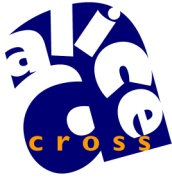 The Alice Cross CentreWHISTLEBLOWING POLICYVersion 2March  2023Policy Revisions Record Whistle Blowing PolicyPolicyIt is important that any fraud, misconduct or wrongdoing by staff or others working on behalf of the charity is reported and properly dealt with. We therefore require all individuals to raise any concerns that they may have about the conduct of others in the charity or the way in which the organisation is run. This policy sets out the way in which individuals may raise any concerns that they have and how those concerns will be dealt with.BackgroundThe Public Interest Disclosure Act 1998 amended the Employment Rights Act 1996 to provide protection for workers who raise legitimate concerns about specified matters in the public interest. These are called ‘qualifying disclosures’. A qualifying disclosure is one made by an employee who has a reasonable belief that:a criminal offencea miscarriage of justicean act creating risk to health and safety an act causing damage to the environmenta breach of any other legal obligationor concealment of any of the above.is being, has been, or is likely to be, committed. It is not necessary for you to have proof that such an act is being, has been, or is likely to be, committed – a reasonable belief is sufficient. You have no responsibility for investigating the matter – it is the charity's responsibility to ensure that an investigation takes place.If you make a protected disclosure you have the right not to be dismissed, subjected to any other detriment, or victimised, because you have made a disclosure. We encourage you to raise your concerns under this procedure in the first instance.Principles Everyone should be aware of the importance of preventing and eliminating wrongdoing at work. Staff and others working on behalf of the charity should be watchful for illegal or unethical conduct and report anything of that nature that they become aware of. Any matter raised under this procedure will be investigated thoroughly, promptly and confidentially, and the outcome of the investigation reported back to the person who raised the issue. No employee or other person working on behalf of the charity will be victimised for raising a matter under this procedure. This means that the continued employment and opportunities for future promotion or training of the worker will not be prejudiced because they have raised a legitimate concern. Victimisation of an individual for raising a qualified disclosure will be a disciplinary offence. If misconduct is discovered as a result of any investigation under this procedure our disciplinary procedure will be used, in addition to any appropriate external measures. Maliciously making a false allegation is a disciplinary offence. An instruction to cover up wrongdoing is itself a disciplinary offence. If told not to raise or pursue any concern, even by a person in authority such as a manager, you should not agree to remain silent. You should report the matter to the General Manager or to the Board of Trustees.ProcedureThis procedure is for disclosures about matters other than a breach of your own contract of employment. Matters relating to your contract of employment, should be raised via the grievance procedure.Stage 1: In the first instance, any concerns should be raised with the General Manager, who will arrange an investigation of the matter. The investigation may involve you and other individuals involved giving a written statement. Any investigation will be carried out in accordance with the principles set out above. Your statement will be taken into account, and you will be asked to comment on any additional evidence obtained. The General Manager will take any necessary action, including reporting the matter to the board of trustees and any appropriate government department or regulatory agency. The General Manager will also invoke any disciplinary action required. On conclusion of any investigation, you will be told the outcome and what the charity has done, or proposes to do, about it. If no action is to be taken, the reason for this will be explained.Stage 2: You should escalate the matter to the Board of Trustees if you are concerned that the General Manager:is involved in the wrongdoinghas failed to make a proper investigationor has failed to report the outcome of the investigations to the relevant person.The representative for the Board of Trustees will arrange for a review of the investigation to be carried out, make any necessary enquiries and make their own report to the board. Stage 3: If on conclusion of stages 1 and 2 you reasonably believe that the appropriate action has not been taken, you should report the matter to the relevant body. This includes:HM Revenue & CustomsThe Health and Safety ExecutiveThe Environment AgencyThe Serious Fraud OfficeThe Charity CommissionThe Pensions RegulatorThe Information CommissionerThe Financial Conduct AuthorityThe Competition and Markets AuthorityThe Independent Office for Police ConductYou can find the full list in The Public Interest Disclosure (Prescribed Persons) Order 2014 (PDF). Data protectionWhen an individual makes a disclosure, we will process any personal data collected in accordance with the data protection policy. Data collected from the point at which the individual makes the report is held securely and accessed by, and disclosed to, individuals only for the purposes of dealing with the disclosure.This policy will be reviewed and updated every two years to reflect best practice in data management, security and control and to ensure compliance with any changes or amendments made to the Data Protection Act 1998.In case of any queries or questions in relation to this policy please contact the General Manager or Board of Trustees.This policy is reviewed every two years.Signed by a member of the Board of Trustees:Signed   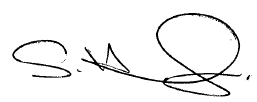 Print: Sue HalfyardDate: 13 March 2023VersionDate Review due VersionDate Review due 120 March 2017 March 20232March 2023March 2025